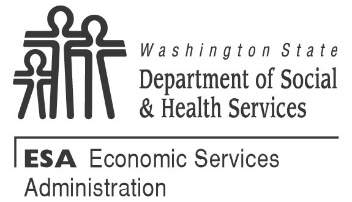 Protective Payee AssessmentThis assessment:    Initial       ReviewThis assessment:    Initial       ReviewThis assessment:    Initial       ReviewThis assessment:    Initial       ReviewProtective Payee Assessment1.  COMMUNITY SERVICES OFFICE (CSO)1.  COMMUNITY SERVICES OFFICE (CSO)1.  COMMUNITY SERVICES OFFICE (CSO)1.  COMMUNITY SERVICES OFFICE (CSO)Protective Payee Assessment2. SOCIAL SERVICES SPECIALIST / CASE MANAGER’S NAME2. SOCIAL SERVICES SPECIALIST / CASE MANAGER’S NAME3.  TELEPHONE NUMBER3.  TELEPHONE NUMBERProtective Payee Assessment4.  CLIENT’S NAME4.  CLIENT’S NAME5.  AID TYPE5.  AID TYPEProtective Payee Assessment6.  CLIENT’S ASSISTANCE UNIT ID NUMBER6.  CLIENT’S ASSISTANCE UNIT ID NUMBER7.  CLIENT’S e-JAS ID NUMBER7.  CLIENT’S e-JAS ID NUMBER	REASON PROTECTIVE PAYMENTS ARE NEEDED	REASON PROTECTIVE PAYMENTS ARE NEEDED	REASON PROTECTIVE PAYMENTS ARE NEEDED	REASON PROTECTIVE PAYMENTS ARE NEEDED	REASON PROTECTIVE PAYMENTS ARE NEEDEDCheck all the applicable box(es) below.  There must be documentation in case file to support checked items.	1.	TANF/SFA client is a pregnant or parenting minor.  (WAC 388-460-0040) (Teen assessment in the case file)	2.	Emergency makes a caretaker relative unable to care for their dependent children.  (WAC 388-460-0030)	3.	Mismanagement of funds.  (WAC 388-460-0035)	Observation of client receiving cash assistance indicates the client or their client’s children are hungry, ill, or not adequately clothed.	Repeated requests for more money, for example AREN, for basic essentials such as food, utilities, clothing, and housing.	Client has a series of evictions or utility shut off notices are not due to lack of funds.	Medical or psychological evaluations indicate the client cannot manage their funds.	Persons having had a chemical dependency assessment and who are participating chemical dependency treatment	Complaints from vendors show pattern of failure to pay bills or rent.	Notice from the Office of Fraud and Accountability that a client illegally used a public assistance Electronic Benefits Transfer (EBT) card or cash obtained with an EBT card two or more times.	Other (WAC 388-460-0035-3) (explain): Check all the applicable box(es) below.  There must be documentation in case file to support checked items.	1.	TANF/SFA client is a pregnant or parenting minor.  (WAC 388-460-0040) (Teen assessment in the case file)	2.	Emergency makes a caretaker relative unable to care for their dependent children.  (WAC 388-460-0030)	3.	Mismanagement of funds.  (WAC 388-460-0035)	Observation of client receiving cash assistance indicates the client or their client’s children are hungry, ill, or not adequately clothed.	Repeated requests for more money, for example AREN, for basic essentials such as food, utilities, clothing, and housing.	Client has a series of evictions or utility shut off notices are not due to lack of funds.	Medical or psychological evaluations indicate the client cannot manage their funds.	Persons having had a chemical dependency assessment and who are participating chemical dependency treatment	Complaints from vendors show pattern of failure to pay bills or rent.	Notice from the Office of Fraud and Accountability that a client illegally used a public assistance Electronic Benefits Transfer (EBT) card or cash obtained with an EBT card two or more times.	Other (WAC 388-460-0035-3) (explain): Check all the applicable box(es) below.  There must be documentation in case file to support checked items.	1.	TANF/SFA client is a pregnant or parenting minor.  (WAC 388-460-0040) (Teen assessment in the case file)	2.	Emergency makes a caretaker relative unable to care for their dependent children.  (WAC 388-460-0030)	3.	Mismanagement of funds.  (WAC 388-460-0035)	Observation of client receiving cash assistance indicates the client or their client’s children are hungry, ill, or not adequately clothed.	Repeated requests for more money, for example AREN, for basic essentials such as food, utilities, clothing, and housing.	Client has a series of evictions or utility shut off notices are not due to lack of funds.	Medical or psychological evaluations indicate the client cannot manage their funds.	Persons having had a chemical dependency assessment and who are participating chemical dependency treatment	Complaints from vendors show pattern of failure to pay bills or rent.	Notice from the Office of Fraud and Accountability that a client illegally used a public assistance Electronic Benefits Transfer (EBT) card or cash obtained with an EBT card two or more times.	Other (WAC 388-460-0035-3) (explain): Check all the applicable box(es) below.  There must be documentation in case file to support checked items.	1.	TANF/SFA client is a pregnant or parenting minor.  (WAC 388-460-0040) (Teen assessment in the case file)	2.	Emergency makes a caretaker relative unable to care for their dependent children.  (WAC 388-460-0030)	3.	Mismanagement of funds.  (WAC 388-460-0035)	Observation of client receiving cash assistance indicates the client or their client’s children are hungry, ill, or not adequately clothed.	Repeated requests for more money, for example AREN, for basic essentials such as food, utilities, clothing, and housing.	Client has a series of evictions or utility shut off notices are not due to lack of funds.	Medical or psychological evaluations indicate the client cannot manage their funds.	Persons having had a chemical dependency assessment and who are participating chemical dependency treatment	Complaints from vendors show pattern of failure to pay bills or rent.	Notice from the Office of Fraud and Accountability that a client illegally used a public assistance Electronic Benefits Transfer (EBT) card or cash obtained with an EBT card two or more times.	Other (WAC 388-460-0035-3) (explain): Check all the applicable box(es) below.  There must be documentation in case file to support checked items.	1.	TANF/SFA client is a pregnant or parenting minor.  (WAC 388-460-0040) (Teen assessment in the case file)	2.	Emergency makes a caretaker relative unable to care for their dependent children.  (WAC 388-460-0030)	3.	Mismanagement of funds.  (WAC 388-460-0035)	Observation of client receiving cash assistance indicates the client or their client’s children are hungry, ill, or not adequately clothed.	Repeated requests for more money, for example AREN, for basic essentials such as food, utilities, clothing, and housing.	Client has a series of evictions or utility shut off notices are not due to lack of funds.	Medical or psychological evaluations indicate the client cannot manage their funds.	Persons having had a chemical dependency assessment and who are participating chemical dependency treatment	Complaints from vendors show pattern of failure to pay bills or rent.	Notice from the Office of Fraud and Accountability that a client illegally used a public assistance Electronic Benefits Transfer (EBT) card or cash obtained with an EBT card two or more times.	Other (WAC 388-460-0035-3) (explain): SECTION II.	EXPLAIN WHY A PROTECTIVE PAYEE IS NEEDED OR CONTINUES TO BE NEEDED – ATTACH SUPPORTING EVIDENCE (NOT REQUIRED IF YOU CHECKED BOX 1 OR 2 ABOVE)SECTION II.	EXPLAIN WHY A PROTECTIVE PAYEE IS NEEDED OR CONTINUES TO BE NEEDED – ATTACH SUPPORTING EVIDENCE (NOT REQUIRED IF YOU CHECKED BOX 1 OR 2 ABOVE)SECTION II.	EXPLAIN WHY A PROTECTIVE PAYEE IS NEEDED OR CONTINUES TO BE NEEDED – ATTACH SUPPORTING EVIDENCE (NOT REQUIRED IF YOU CHECKED BOX 1 OR 2 ABOVE)SECTION II.	EXPLAIN WHY A PROTECTIVE PAYEE IS NEEDED OR CONTINUES TO BE NEEDED – ATTACH SUPPORTING EVIDENCE (NOT REQUIRED IF YOU CHECKED BOX 1 OR 2 ABOVE)SECTION II.	EXPLAIN WHY A PROTECTIVE PAYEE IS NEEDED OR CONTINUES TO BE NEEDED – ATTACH SUPPORTING EVIDENCE (NOT REQUIRED IF YOU CHECKED BOX 1 OR 2 ABOVE)SECTION III.  SIGNATURESSECTION III.  SIGNATURESSECTION III.  SIGNATURESSECTION III.  SIGNATURESSECTION III.  SIGNATURES1.	Client disagrees with the decision they must have a payee.  Yes      No1.	Client disagrees with the decision they must have a payee.  Yes      No2.	Evaluation of evidence and situation indicates protective payee   is      is not required.2.	Evaluation of evidence and situation indicates protective payee   is      is not required.2.	Evaluation of evidence and situation indicates protective payee   is      is not required.WORKER’S SIGNATURE WORKER’S SIGNATURE WORKER’S SIGNATURE WORKER’S SIGNATURE DATESUPERVISOR’S SIGNATURE (ONLY ON MISMANAGEMENT CASES)SUPERVISOR’S SIGNATURE (ONLY ON MISMANAGEMENT CASES)SUPERVISOR’S SIGNATURE (ONLY ON MISMANAGEMENT CASES)SUPERVISOR’S SIGNATURE (ONLY ON MISMANAGEMENT CASES)SUPERVISOR’S SIGNATURE (ONLY ON MISMANAGEMENT CASES)COMMENTS	  CLIENT UNAVAILABLE/NON-COOPERATIVECOMMENTS	  CLIENT UNAVAILABLE/NON-COOPERATIVECOMMENTS	  CLIENT UNAVAILABLE/NON-COOPERATIVECOMMENTS	  CLIENT UNAVAILABLE/NON-COOPERATIVECOMMENTS	  CLIENT UNAVAILABLE/NON-COOPERATIVEClient Rights and Notification Regarding the Protective Payee Plan, DSHS 14-349Client NotificationIf assignment to a protective payee is required, the client must be notified within ten (10) days of the action.Fair Hearing InformationIf you disagree with any of our decisions, you may ask for a fair hearing.  To request one, contact your local office or write to the Office of Administrative Hearings, PO Box 42489, Olympia WA 98504-2489.  You must ask for your fair hearing within 90 days getting this letter.At the hearing, you can represent yourself.  A lawyer or other person you choose can also represent you.  You may be able to get free legal advice or representation.  Call us or the statewide legal services line at 1-888-201-1014 for more information.You can also ask for a case review.  This will not delay or replace a fair hearing and it could resolve the disagreement sooner.  Contact your local office to ask for a case review.Non-DiscriminationOur programs are provided for everyone without regard to race, color, sex, age, handicap, religious or political beliefs, or country of birth.